Publicado en Madrid el 01/07/2020 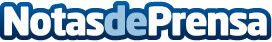 Las finanzas sostenibles, aliadas para mitigar la emergencia climáticaMás de 20 ponentes han analizado en el Curso de Verano de Spainsif, el impacto que los productos financieros ASG tienen para contribuir a frenar el cambio climáticoDatos de contacto:SPAINSIFNota de prensa publicada en: https://www.notasdeprensa.es/las-finanzas-sostenibles-aliadas-para-mitigar Categorias: Nacional Finanzas Ecología Solidaridad y cooperación Recursos humanos Cursos http://www.notasdeprensa.es